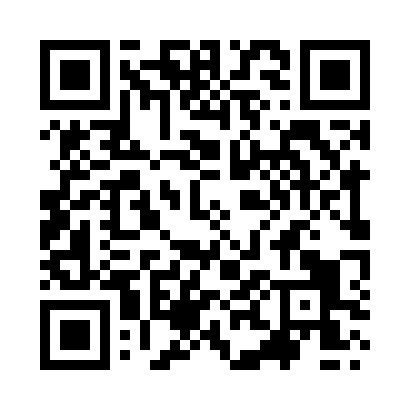 Prayer times for Nether Kinmundy, Aberdeenshire, UKMon 1 Jul 2024 - Wed 31 Jul 2024High Latitude Method: Angle Based RulePrayer Calculation Method: Islamic Society of North AmericaAsar Calculation Method: HanafiPrayer times provided by https://www.salahtimes.comDateDayFajrSunriseDhuhrAsrMaghribIsha1Mon2:434:151:127:0310:0811:402Tue2:444:161:127:0310:0811:403Wed2:444:171:127:0310:0711:394Thu2:454:181:127:0210:0611:395Fri2:464:191:127:0210:0511:396Sat2:464:201:137:0210:0411:387Sun2:474:211:137:0110:0311:388Mon2:484:231:137:0110:0211:389Tue2:484:241:137:0010:0111:3710Wed2:494:251:137:0010:0011:3711Thu2:504:271:136:599:5911:3612Fri2:514:281:136:599:5811:3513Sat2:524:301:146:589:5611:3514Sun2:524:311:146:589:5511:3415Mon2:534:331:146:579:5411:3316Tue2:544:351:146:569:5211:3317Wed2:554:361:146:569:5111:3218Thu2:564:381:146:559:4911:3119Fri2:574:401:146:549:4711:3020Sat2:584:421:146:539:4611:3021Sun2:594:431:146:529:4411:2922Mon3:004:451:146:519:4211:2823Tue3:004:471:146:509:4011:2724Wed3:014:491:146:499:3811:2625Thu3:024:511:146:489:3711:2526Fri3:034:531:146:479:3511:2427Sat3:044:551:146:469:3311:2328Sun3:054:571:146:459:3111:2229Mon3:064:591:146:449:2811:2130Tue3:075:011:146:439:2611:2031Wed3:085:031:146:419:2411:19